GRADUATE COMMITTEE curriculum proposal form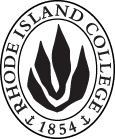 Cover page						Scroll over blue text to see further instructionsB.  NEW OR REVISED COURSES:* RIPTS - Rhode Island Professional Standards** NAEA: PSVAE - National Art Education Association’s Professional Standards for Visual Arts Educators*** FSEHD - Feinstein School of Education and Human Development Student OutcomesD. SignaturesChanges that directly impact more than one department/program MUST have the signatures of all relevant department chairs, program directors, and relevant dean (e.g. when creating/revising a program using courses from other departments/programs). Proposals that do not have appropriate approval signatures will not be considered. Type in name of person signing and their position/affiliation.Send electronic files of this proposal and accompanying catalog copy to graduatecommittee@ric.edu and a printed or electronic signature copy of this form to the current Chair of Graduate Committee. Check Graduate Committee website for due dates.D.1. Approvals:   required from programs/departments/deans who originate the proposal.  may include multiple departments, e.g., for joint/interdisciplinary proposals. D.2. Acknowledgements: REQUIRED from OTHER PROGRAMS/DEPARTMENTS IMPACTED BY THE PROPOSAL. SIGNATURE DOES NOT INDICATE APPROVAL, ONLY AWARENESS THAT THE PROPOSAL IS BEING SUBMITTED.  List all other programs and departments affected by this proposal.  Signatures from these departments are required in the signature section. CONCERNS SHOULD BE BROUGHT TO THE GRADUATE COMMITTEE MEETING FOR DISCUSSION. A.1. Course or programARTE 501: GRADUATE ART EDUCATION CONCEPTS AND CONTEXTSARTE 501: GRADUATE ART EDUCATION CONCEPTS AND CONTEXTSARTE 501: GRADUATE ART EDUCATION CONCEPTS AND CONTEXTSARTE 501: GRADUATE ART EDUCATION CONCEPTS AND CONTEXTSARTE 501: GRADUATE ART EDUCATION CONCEPTS AND CONTEXTSA.2. Proposal typeCourse:  creationCourse:  creationCourse:  creationCourse:  creationCourse:  creationA.3. OriginatorRebecca Shipe andCheryl WilliamsRebecca Shipe andCheryl WilliamsHome departmentHome departmentArt DepartmentArt DepartmentA.4. Rationale/ContextThe FSEHD is undergoing an expansive redesign of teacher preparationprograms in order to further strengthen programs and to respond to RhodeIsland Department of Education (RIDE) accreditation standards and newregulations.As part of this redesign, the Art Education Program proposes creating ARTE501: Graduate Art Education Concepts and Contexts, which will eventually replace the existing ARTE 503: Introduction to Art Education, as a requirement for MAT Art Education students, beginning with students entering RIC in Fall of 2021.Significant distinctions between the proposed ARTE 501 and the existing ARTE503 include the following:1. ARTE 501 will further promote disciplinary literacy through a more in-depth exploration of a variety of philosophical approaches to art education and beginning development of students’ personal art teaching philosophies.2. ARTE 501 will explicitly address how art education relates to social justice education and introduce concepts related to self-reflexive, culturally responsive teaching practices.3. ARTE 501 will update art content to include multicultural, global, post-     modern, and contemporary perspectives on art and visual culture.4. ARTE 501 will include video analysis of peer teaching conducted during     class time.5. ARTE 501 will include 14 clinical practice hours of on-site observations     of PK-12 art teaching and learning in a diversity of school settings. (ARTE     503 required 10 clinical practice hours.)Rationale: Items listed above respond to the Feinstein School of Education and Human Development’s (FSEHD) revised vision, mission, and candidateoutcomes, the National Art Education Association (NAEA) ProfessionalStandards for Visual Arts Educators (NAEA PSVAE), and the Rhode Island Department of Education (RIDE) Initiatives, program accreditation standards, and new regulations.The FSEHD is undergoing an expansive redesign of teacher preparationprograms in order to further strengthen programs and to respond to RhodeIsland Department of Education (RIDE) accreditation standards and newregulations.As part of this redesign, the Art Education Program proposes creating ARTE501: Graduate Art Education Concepts and Contexts, which will eventually replace the existing ARTE 503: Introduction to Art Education, as a requirement for MAT Art Education students, beginning with students entering RIC in Fall of 2021.Significant distinctions between the proposed ARTE 501 and the existing ARTE503 include the following:1. ARTE 501 will further promote disciplinary literacy through a more in-depth exploration of a variety of philosophical approaches to art education and beginning development of students’ personal art teaching philosophies.2. ARTE 501 will explicitly address how art education relates to social justice education and introduce concepts related to self-reflexive, culturally responsive teaching practices.3. ARTE 501 will update art content to include multicultural, global, post-     modern, and contemporary perspectives on art and visual culture.4. ARTE 501 will include video analysis of peer teaching conducted during     class time.5. ARTE 501 will include 14 clinical practice hours of on-site observations     of PK-12 art teaching and learning in a diversity of school settings. (ARTE     503 required 10 clinical practice hours.)Rationale: Items listed above respond to the Feinstein School of Education and Human Development’s (FSEHD) revised vision, mission, and candidateoutcomes, the National Art Education Association (NAEA) ProfessionalStandards for Visual Arts Educators (NAEA PSVAE), and the Rhode Island Department of Education (RIDE) Initiatives, program accreditation standards, and new regulations.The FSEHD is undergoing an expansive redesign of teacher preparationprograms in order to further strengthen programs and to respond to RhodeIsland Department of Education (RIDE) accreditation standards and newregulations.As part of this redesign, the Art Education Program proposes creating ARTE501: Graduate Art Education Concepts and Contexts, which will eventually replace the existing ARTE 503: Introduction to Art Education, as a requirement for MAT Art Education students, beginning with students entering RIC in Fall of 2021.Significant distinctions between the proposed ARTE 501 and the existing ARTE503 include the following:1. ARTE 501 will further promote disciplinary literacy through a more in-depth exploration of a variety of philosophical approaches to art education and beginning development of students’ personal art teaching philosophies.2. ARTE 501 will explicitly address how art education relates to social justice education and introduce concepts related to self-reflexive, culturally responsive teaching practices.3. ARTE 501 will update art content to include multicultural, global, post-     modern, and contemporary perspectives on art and visual culture.4. ARTE 501 will include video analysis of peer teaching conducted during     class time.5. ARTE 501 will include 14 clinical practice hours of on-site observations     of PK-12 art teaching and learning in a diversity of school settings. (ARTE     503 required 10 clinical practice hours.)Rationale: Items listed above respond to the Feinstein School of Education and Human Development’s (FSEHD) revised vision, mission, and candidateoutcomes, the National Art Education Association (NAEA) ProfessionalStandards for Visual Arts Educators (NAEA PSVAE), and the Rhode Island Department of Education (RIDE) Initiatives, program accreditation standards, and new regulations.The FSEHD is undergoing an expansive redesign of teacher preparationprograms in order to further strengthen programs and to respond to RhodeIsland Department of Education (RIDE) accreditation standards and newregulations.As part of this redesign, the Art Education Program proposes creating ARTE501: Graduate Art Education Concepts and Contexts, which will eventually replace the existing ARTE 503: Introduction to Art Education, as a requirement for MAT Art Education students, beginning with students entering RIC in Fall of 2021.Significant distinctions between the proposed ARTE 501 and the existing ARTE503 include the following:1. ARTE 501 will further promote disciplinary literacy through a more in-depth exploration of a variety of philosophical approaches to art education and beginning development of students’ personal art teaching philosophies.2. ARTE 501 will explicitly address how art education relates to social justice education and introduce concepts related to self-reflexive, culturally responsive teaching practices.3. ARTE 501 will update art content to include multicultural, global, post-     modern, and contemporary perspectives on art and visual culture.4. ARTE 501 will include video analysis of peer teaching conducted during     class time.5. ARTE 501 will include 14 clinical practice hours of on-site observations     of PK-12 art teaching and learning in a diversity of school settings. (ARTE     503 required 10 clinical practice hours.)Rationale: Items listed above respond to the Feinstein School of Education and Human Development’s (FSEHD) revised vision, mission, and candidateoutcomes, the National Art Education Association (NAEA) ProfessionalStandards for Visual Arts Educators (NAEA PSVAE), and the Rhode Island Department of Education (RIDE) Initiatives, program accreditation standards, and new regulations.The FSEHD is undergoing an expansive redesign of teacher preparationprograms in order to further strengthen programs and to respond to RhodeIsland Department of Education (RIDE) accreditation standards and newregulations.As part of this redesign, the Art Education Program proposes creating ARTE501: Graduate Art Education Concepts and Contexts, which will eventually replace the existing ARTE 503: Introduction to Art Education, as a requirement for MAT Art Education students, beginning with students entering RIC in Fall of 2021.Significant distinctions between the proposed ARTE 501 and the existing ARTE503 include the following:1. ARTE 501 will further promote disciplinary literacy through a more in-depth exploration of a variety of philosophical approaches to art education and beginning development of students’ personal art teaching philosophies.2. ARTE 501 will explicitly address how art education relates to social justice education and introduce concepts related to self-reflexive, culturally responsive teaching practices.3. ARTE 501 will update art content to include multicultural, global, post-     modern, and contemporary perspectives on art and visual culture.4. ARTE 501 will include video analysis of peer teaching conducted during     class time.5. ARTE 501 will include 14 clinical practice hours of on-site observations     of PK-12 art teaching and learning in a diversity of school settings. (ARTE     503 required 10 clinical practice hours.)Rationale: Items listed above respond to the Feinstein School of Education and Human Development’s (FSEHD) revised vision, mission, and candidateoutcomes, the National Art Education Association (NAEA) ProfessionalStandards for Visual Arts Educators (NAEA PSVAE), and the Rhode Island Department of Education (RIDE) Initiatives, program accreditation standards, and new regulations.The FSEHD is undergoing an expansive redesign of teacher preparationprograms in order to further strengthen programs and to respond to RhodeIsland Department of Education (RIDE) accreditation standards and newregulations.As part of this redesign, the Art Education Program proposes creating ARTE501: Graduate Art Education Concepts and Contexts, which will eventually replace the existing ARTE 503: Introduction to Art Education, as a requirement for MAT Art Education students, beginning with students entering RIC in Fall of 2021.Significant distinctions between the proposed ARTE 501 and the existing ARTE503 include the following:1. ARTE 501 will further promote disciplinary literacy through a more in-depth exploration of a variety of philosophical approaches to art education and beginning development of students’ personal art teaching philosophies.2. ARTE 501 will explicitly address how art education relates to social justice education and introduce concepts related to self-reflexive, culturally responsive teaching practices.3. ARTE 501 will update art content to include multicultural, global, post-     modern, and contemporary perspectives on art and visual culture.4. ARTE 501 will include video analysis of peer teaching conducted during     class time.5. ARTE 501 will include 14 clinical practice hours of on-site observations     of PK-12 art teaching and learning in a diversity of school settings. (ARTE     503 required 10 clinical practice hours.)Rationale: Items listed above respond to the Feinstein School of Education and Human Development’s (FSEHD) revised vision, mission, and candidateoutcomes, the National Art Education Association (NAEA) ProfessionalStandards for Visual Arts Educators (NAEA PSVAE), and the Rhode Island Department of Education (RIDE) Initiatives, program accreditation standards, and new regulations.A.5. Student impactPlacing greater emphasis on these critical areas and updating art educationcourse content will provide a more solid foundation that responds to the field’scurrent needs, and ultimately better prepare students for future art educationcoursework, field experiences, and professional success as PK-12 art teachers.Increasing the number of field experience hours will require significantadditional time outside of the classroom.Placing greater emphasis on these critical areas and updating art educationcourse content will provide a more solid foundation that responds to the field’scurrent needs, and ultimately better prepare students for future art educationcoursework, field experiences, and professional success as PK-12 art teachers.Increasing the number of field experience hours will require significantadditional time outside of the classroom.Placing greater emphasis on these critical areas and updating art educationcourse content will provide a more solid foundation that responds to the field’scurrent needs, and ultimately better prepare students for future art educationcoursework, field experiences, and professional success as PK-12 art teachers.Increasing the number of field experience hours will require significantadditional time outside of the classroom.Placing greater emphasis on these critical areas and updating art educationcourse content will provide a more solid foundation that responds to the field’scurrent needs, and ultimately better prepare students for future art educationcoursework, field experiences, and professional success as PK-12 art teachers.Increasing the number of field experience hours will require significantadditional time outside of the classroom.Placing greater emphasis on these critical areas and updating art educationcourse content will provide a more solid foundation that responds to the field’scurrent needs, and ultimately better prepare students for future art educationcoursework, field experiences, and professional success as PK-12 art teachers.Increasing the number of field experience hours will require significantadditional time outside of the classroom.Placing greater emphasis on these critical areas and updating art educationcourse content will provide a more solid foundation that responds to the field’scurrent needs, and ultimately better prepare students for future art educationcoursework, field experiences, and professional success as PK-12 art teachers.Increasing the number of field experience hours will require significantadditional time outside of the classroom.A.6. Impact on other programsNoneNoneNoneNoneNoneNoneA.7. Resource impactFaculty PT & FT: NoneNoneNoneNoneNoneA.7. Resource impactLibrary:NoneNoneNoneNoneNoneA.7. Resource impactTechnologyNoneNoneNoneNoneNoneA.7. Resource impactFacilities:NoneNoneNoneNoneNoneA.7. Resource impactPromotion/ Marketing needs NoneNoneNoneNoneNoneA.8. Semester effectiveFall, 2021A.9. Rationale if sooner than next fallA.9. Rationale if sooner than next fallN/AN/AN/ANewB.1. Course prefix and number ARTE 501B.2. Cross listing number if anyB.3. Course title Graduate Art Education Concepts and ContextsB.4. Course description Students are introduced to the fieldof art education. Concepts of artteaching and learning, artisticdevelopment, and a diversity ofcontexts for art education areinvestigated. Includes clinicalexperiences.B.5. Prerequisite(s)B.6. OfferedFall and SpringB.7. Contact hours 3B.8. Credit hours3B.9. Justify differences if anyB.10. Grading system Letter grade B.11. Instructional methodsFieldwork | Lecture | Seminar | Small group | Individual | Studio work |   B.12.CategoriesRequired for program | Required for CertificationB.13. How will student performance be evaluated?Attendance  | Class participation |   Fieldwork | Presentations  | Papers  | | Projects | Other assignments B.14. Redundancy with, existing coursesN/AB. 15. Other changes, if anyB.16. Course learning outcomes: List each outcome in a separate rowProfessional organization standard(s), if relevant How will the outcome be measured?1. Identify key characteristics thatdefine a variety of philosophicalapproaches to art education (bothhistorical and contemporary) thatalternatively emphasize the learner,the content of art, or societal goals.Reflect on their personal philosophyof art education.*RIPTS: 1,2,3**NAEA:PSVAE:1,2,3,4,5***FSEHD:1,2,4Class participation, Reading Responses,Assignments2. Define the professional dispositionsof an effective artist, teacher,researcher, advocate and leader,and begin to employ self-reflectivestrategies to develop thesedispositions.RIPTS:2,10,11NAEA: PSVAE:1,2,3,4,5,7,8FSEHD:1,2,3,4,6Class participation, Reading Responses,Assignments3. Demonstrate a variety of strategiesfor translating art content intodevelopmentally appropriate,student-centered art lessons for PK-12 learners.RIPTS:1,2,3,4,5,6,8,9NAEA: PSVAE:1-8FSEHD:1,2,4,6Class participation, Reading Responses,Artistic and Holistic DevelopmentPortfolio4. Identify how art education canpromote: artistic development andoverall holistic growth, enhancedvisual literacy and aestheticsensitivities, increased opportunitiesfor personal expression andengagement with others, anddevelopment of creative problemsolving skills; and a greaterappreciation for human and cultural diversity and potentiallyaddress social justice educationgoals.RIPTS:1,2,3,4,5,6,8,9NAEA: PSVAE:1-8FSEHD: 1,2,4Class participation, Reading Responses,Artistic and Holistic DevelopmentPortfolio5. Identify ways to cultivate positive,respectful, and productive artclassroom learning environments.RIPTS:3,4,6,7,8,9NAEA: PSVAE:1,2,3,4,5,7,8FSEHD:1-4Video Observation/Analysis, Classparticipation, On-Site ObservationReflections6. Observe, compare, and analyze avariety of art teaching practices inaction, as observed in a diversity ofPK-12 art teaching contexts andvideos and video clips, and relatethese real life and digitalobservations to professionalteaching standards.RIPTS:2,4,5,6,8,9NAEA: PSVAE:1,2,3,4,5,7,8,10FSEHD:1-6Video Observation/Analysis, Classparticipation, On-Site ObservationReflections7. Understand the importance of arteducation for all PK-12 learners,and demonstrate how to generatesupport from valuable stakeholders.RIPTS:1,2,3,4,5,7,8,9, 10,11NAEA: PSVAE:1,2,3,4,5,7,8,10,11FSEHD:1-6Class participation, Reading Responses,AssignmentsB.17. Topical outline:  Do NOT insert a full syllabus, only the topical outline1. Welcome and Introduction to the Field of Art Education     a. Introduce Self-Reflexivity: Create and Share Visual Depiction of Personal Journey     b. Document Personal Reflections on Art Teaching and Learning2. Translating Teaching and Learning Ideals into the PK – 12 Art Classrooma. Compare Recent Paradigms in Art Educationb. Review and Apply Rhode Island Professional Teaching Standards to Art Educatorsc. Discuss the Process of Developing a Personal Art Teaching Philosophy3. Examining the History of Art Educationa. Movements in Art Education in America from the 19th to 20th Centuryb. Changes in Art Education in America in the 21st Centuryc. Samples of Global Perspectives on Art Educationd. Social Justice and Art Education4. Introduction to Artistic and Holistic Development (AHD) and Art Education Advocacya. Overview of AHD and the Mark Making Stage in Creating Meaning through Art textbookb. Pink’s A Whole New Mind, NAEA’s Learning in a Visual Age5. AHD (Continued), Introduction to the National Visual Arts Standards, Developing Lesson Ideasa. The Early Symbol Making Stage in Creating Meaning through Art textbookb. Using the NVAS to guide art lesson ideas6. AHD (Continued) and Additional Professional Standardsa. The Symbol Making Stage in Creating Meaning through Art textbookb. Applying Technology Standards (ISTE), 21st Century Skills to Art Education7. AHD (Continued), Developing Student-Centered Art Lessons, Applying RIPTS to Field Observationsa. The Emerging Expertise Stage in Creating Meaning through Art textbookb. Identifying evidence of the RI Professional Teaching Standards (RIPTS) during classroom observations ofPK-12 art teaching and learning in action8. AHD (Continued), Art Education Advocacy, Overview of Data-Driven Instruction and Assessmenta. The Artistic Challenges Stage in Creating Meaning through Art textbookb. NAEA Advocacy Resourcesc. Introduction to Data-Driven Instruction and Assessment9. Diversity of PK-12 Art Education Contexts and Art Teaching Practicesa. Group Observation of Critical Art Education Site and Group debriefing/discussionb. Discussion of analysis and response to individual observations of art teaching and learning.10. AHD (Continued), Reflective Practitioner Strategiesa. The Artistic Thinking Stage in Creating Meaning through Art textbookb. Visual journals, review self-flexivity, addressing unconscious biases11. Inquiry Strategies for Responding to Arta. Feldman’s Framework for Engaging with Art, variations of this framework, Visual Thinking Strategiesb. Readings in Creating Meaning through Art textbook12. Visual Storytelling and Culturally Responsive Teachinga. Readings in Creating Meaning through Art textbookb. Readings in Culturally Sensitive Art Education in a Global World13. Artistic Strategies, Interdisciplinary Connections, Arts Based Researcha. Readings in Creating Meaning through Art textbookb. Additional readings TBA14. Setting professional growth goals as art educatorsa. Options for goals and initiatives toward ongoing professional growth as art educatorsb. Strategies for growth in agency as artists, teachers, researchers, advocates, and leaders in art educationNamePosition/affiliationSignatureDateRebecca ShipeProgram Coordinator of Art EducationDoug BoschChair of Art DepartmentLesley BogadChair, Educational Studies DepartmentJeannine Dingus-EasonDean of Feinstein School of Education and Human DevelopmentEarl SimsonDean of Faculty of Arts and SciencesNamePosition/affiliationSignatureDate